                                            Church DirectoryStaff 	Pastor		Rev. Bruce Brown		Office Administrator	Dot Snyder	Preschool Director		Isabelle Dontsop 		Church Treasurer 		Earl Dove	Music Coordinator		Brian Dove 	Flower Coordinator	Isabelle Dontsop	Prayer Chain Coordinator	Brenda Anderson  			Ruling Elders	Fred Entrekin		3/21	Elder 	T. R. Hunter 	 	3/21	Session Clerk	Joe Strube				Elder EmeritusDeacons	Earl Dove 	 	10/20	Finance 	Nelson Jenkins	   	3/21	Mercy	Johnny Wallace	   	3/21	Property	Raymond Wilson   	3/21	Ushers, Property  			Missionaries 	Joe and Ann Lyle - MTW				TaiwanLarry and Sandra Rockwell–MTW	 	PeruBill and Susan Carr – MTW				Sioux Indians, MNMichael and Lindie Wadhams-MTW 	Lummi Indians, WA                                                      Need to Reach Us?Rev. Bruce Brown ………………….………. christshousehold@yahoo.com  			704-698-8009 cell			704-875-1182 ext. 6 church 	       Preschool….………………………..…………..	Isabelle Dontsop - 704-947-0228			Dontsop cell 980-248-9306 E-mail……………………….…............	director@prosperitypreschool.comChurch Office…………………..…………..…	704-875-1182 Ext. 4		E-mail……………..…………..………….	email@prosperitychurch.orgWebsite…………………………………………. WWW.prosperitypca.com Church Office Hours………..………..…...	Tues.-Fri. 8:00 AM-12:30 PM	Prayer Chain Coordinator………………..Brenda Anderson                                                                   704-875-2351 - brendaea42@gmail.com      Welcome to Prosperity Church Service!We warmly welcome you to the Prosperity Church Worship Service. We are honored to share this morning service with you as we worship God's risen Son. May you know the love of God and feel His presence, for you are special to the Lord, and to us. We pray that God will touch your life during the service, and that you will know His peace.                        Sunday Morning Worship ServiceProsperity’s online Worship Service is available, and is posted on our Facebook Page - Prosperity Presbyterian Church  at 10 AM.  If you would like to view the service through our website or reference the service later check out https://www.prosperitypca.com/worship-services  or you can listen to the sermon audio at No Greater Name — Prosperity PCA                                                FlowersThe beautiful flowers are given to the glory of God and to honor Myra and Steve Billing’s 50th Wedding Anniversary…and to celebrate the 75th birthday of Myra’s brother, Johnny Wallace (August 25)…and to wish Brenda Anderson a happy birthday (August 16).                                      CongratulationsCongratulations to Brian and Nicole Monroe in the birth of their daughter, Hope Cynthia Monroe. The grandparents are Tom and Vickie Monroe.ANNOUNCEMENTSThe next Wednesday Night Bible Study  is scheduled for August 19 at 7:00 PM. Pastor Bruce is teaching the Wednesday study from Romans. Please check the latest emails and Facebook posts and Cloud HD Video to join our Bible study virtually until we can resume in person at the church. The Bible studies are also posted at www.prosperitypca.com Below is a link to our Bible study, and is in Romans 16:1-16.Call in Wed. August 19 around 6:55. The number is (408) 638-0968.  Once you place your call you will be asked to enter the meeting                        ID#.  The ID# is 220 654 4063. After entering the ID# You will be asked to enter a participant ID, just skip this step by pressing the # button.  You can also join this meeting using your computer to join Zoom Meeting – via an Electronic Device (computer) The link is https://us02web.zoom.us/j/2206544063 The Meeting ID is 220 654 4063Hope Street Food PantryProsperity Church is collecting food for the Hope Street Food Pantry. If you would like to help, please bring your nonperishable items and leave them in the narthex. We no longer have the Hope Street Barrel, but we are still collecting donations.   The items most needed are: Mac and Cheese, Ramen Noodles, Rice, Instant Mashed Potatoes, Canned Ravioli, Canned Soup, Dry Pasta, Pasta Sauce, Baby Wipes and size 5 and 6 diapers. See Lucy Richmond for additional information.Trail Life, Troop 412 meets Tuesday at 7:00 PM outside the GYM. Open to boys ages 5-17. For information see Pastor Bruce.      The Ladies Wednesday Community Bible Study and the Ladies’ Thursday Night Bible Study are on summer break. The next Wednesday meeting is September 2. The Ladies’ Thursday Bible Study will meet September 3 and 17.The Adult / Youth Sunday School classes plan to continue safely in the months to come.                    Church Calendar  Worship Service Aug. 16                 	Sunday at 10:00 AM Church Sanctuary Trail Life Tuesday, Aug. 18, 7 PM 	Meeting outside at picnic area  Wed. Night Bible Study                	Wednesday Aug. 19 at 7 PM Zoom                                                                                                         Church Families for PrayerSunday, Aug. 16	Sarah Bosse and Gina PotterMonday, Aug. 17	Leah Brant and FamilyTuesday, Aug. 18	Pastor Bruce and Lily Brown and FamilyWednesday, Aug. 19	Jackie, Olivia and Sam Clark Thursday, Aug. 20	Carol ComerFriday, Aug. 21	Carolyn Davis                Saturday, Aug. 22	Isabelle Dontsop and Family 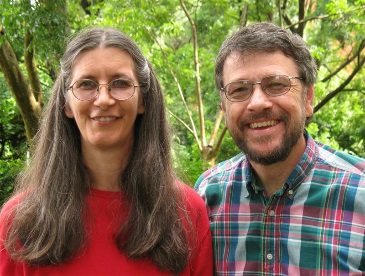       Pray for our Missionaries             Joe and Ann Lyle                             TaiwanWe are currently in our summer break with classes starting in September.  We have been catching up with long overdue projects: getting apartments ready for new teachers and helping other teachers move. We have also been preparing for fall classes.Taiwan and Coronavirus - Last week the Taiwan Ministry of Education (MOE) announced that it would permit international students to return in the fall.  Later, it was revised it to exclude China.  News seems to change every week.  Pray that the door will be open for some or all of our overseas student to return.  Pray for favor from the government.Tears with Students - At the end of the semester, we have had more students crying than we can ever remember. During one of our night devotions, Joe asked students to name things God had done for them.  One girl (a junior international student) explained that in the past her father had hit her and others in the family.  Now, her family is Christian and there is love in the home.  This same student knew she would be returning home when classes were over and may not be able to return to class. Later, she told me she kept crying because she had no assurance that she would be able to return to campus for her senior year.      